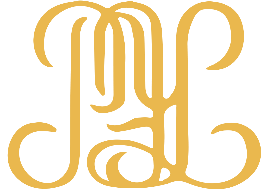 Заявка на участие в Конкурсе проектов СВЕДЕНИЯ О ПРОЕКТЕ УЧАСТНИКАНазвание проектаАвтор проектаАвтор проектаФ.И.О. автора проектаАвтор проектаАвтор проектаАдрес проживания с индексомАвтор проектаАвтор проектаКонтактный телефонАвтор проектаАвтор проектаАдрес электронной почты Автор проектаАвтор проектаАдреса социальных сетей (Вконтакте /Facebook / Instagram и др.)География проектаГеография проектаперечислить все субъекты РФ, на которые распространяется проектСрок реализации проектаСрок реализации проектапродолжительность проекта (в месяцах)Срок реализации проектаСрок реализации проектаНачало реализации проекта (день, месяц, год)Срок реализации проектаСрок реализации проектаОкончание реализации проекта (день, месяц, год)1. Краткая аннотацияИзложите в чем основная идея вашего проекта, представьте краткую аннотацию проекта (не более 2000 знаков) 2. Актуальность проекта для молодёжиОписание задачи, на решение которой направлен проект (не более 1 страницы)3. Основные целевые группы, на которые направлен проект для кого ваш проект, перечислите социальные группы, возраст участников проекта4. Основная цель проектаСформулируйте одну цель проекта. Цель должна быть конкретная, измеримая, достижимая, близкая автору и ограничена во времени (SMART)  5. Задачи проектаСформулируйте основные шаги на пути к достижению цели проекта. Какие результаты (данные, показатели) необходимо получить, чтобы считать поставленную цель выполненной?6. Методы реализации проекта Количество методов реализации проекта не ограничено (описываются пункты календарного плана, ведущих к решению поставленных задач)1.2.3. …Пример для проекта по разработке мобильного приложения:1. Разработка структуры приложения2. Написание исходного кода3. Тестирование7. Календарный план реализации проекта (последовательное перечисление основных мероприятий проекта с приведением количественных показателей и периодов их осуществления)7. Календарный план реализации проекта (последовательное перечисление основных мероприятий проекта с приведением количественных показателей и периодов их осуществления)7. Календарный план реализации проекта (последовательное перечисление основных мероприятий проекта с приведением количественных показателей и периодов их осуществления)7. Календарный план реализации проекта (последовательное перечисление основных мероприятий проекта с приведением количественных показателей и периодов их осуществления)№МероприятиеСроки (дд.мм.гг)Количественные показатели реализации (итоговые)…8. Команда проекта перечислите должности в проекте, их функции, привлекаете ли вы к работе добровольцев, сколько их?8. Команда проекта перечислите должности в проекте, их функции, привлекаете ли вы к работе добровольцев, сколько их?8. Команда проекта перечислите должности в проекте, их функции, привлекаете ли вы к работе добровольцев, сколько их?8. Команда проекта перечислите должности в проекте, их функции, привлекаете ли вы к работе добровольцев, сколько их?8. Команда проекта перечислите должности в проекте, их функции, привлекаете ли вы к работе добровольцев, сколько их?№ФИОДолжностьДолжностьСтатус (студент РЭУ, преподаватель РЭУ, студент другого вуза и т.д.)…9. Партнеры проекта перечислите существующих партнеров и тех, кого вы планируете привлечь к реализации проекта, в том числе государственные структуры.9. Партнеры проекта перечислите существующих партнеров и тех, кого вы планируете привлечь к реализации проекта, в том числе государственные структуры.9. Партнеры проекта перечислите существующих партнеров и тех, кого вы планируете привлечь к реализации проекта, в том числе государственные структуры.9. Партнеры проекта перечислите существующих партнеров и тех, кого вы планируете привлечь к реализации проекта, в том числе государственные структуры.9. Партнеры проекта перечислите существующих партнеров и тех, кого вы планируете привлечь к реализации проекта, в том числе государственные структуры.9. Партнеры проекта перечислите существующих партнеров и тех, кого вы планируете привлечь к реализации проекта, в том числе государственные структуры.№СуществующиеСуществующиеПланируемыеПланируемыеПланируемые…10. Ожидаемые результаты(Описание позитивных изменений, которые произойдут в результате реализации проекта по его завершению и в долгосрочной перспективе)10. Ожидаемые результаты(Описание позитивных изменений, которые произойдут в результате реализации проекта по его завершению и в долгосрочной перспективе)Количественные показатели(указать подробно количественные результаты, включая численность вовлечения молодёжи в мероприятия проекта)Качественные показатели(указать подробно качественные изменения)Пример для проекта по организации интеллектуальных коммуникативных мероприятий: Развитие soft skills участников проектаФормирование лояльного отношения к бренду РЭУ им. Г. В. Плеханова среди интеллектуально одаренных школьниковВовлечение молодежи в обсуждение социально-значимых вопросов на площадке университета11. Детализированная смета расходов (до 100 000 руб.)(подробно указываются все расходы. Включаются только статьи, на которые планируется потратить денежную часть вознаграждения)11. Детализированная смета расходов (до 100 000 руб.)(подробно указываются все расходы. Включаются только статьи, на которые планируется потратить денежную часть вознаграждения)11. Детализированная смета расходов (до 100 000 руб.)(подробно указываются все расходы. Включаются только статьи, на которые планируется потратить денежную часть вознаграждения)11. Детализированная смета расходов (до 100 000 руб.)(подробно указываются все расходы. Включаются только статьи, на которые планируется потратить денежную часть вознаграждения)11. Детализированная смета расходов (до 100 000 руб.)(подробно указываются все расходы. Включаются только статьи, на которые планируется потратить денежную часть вознаграждения)№Статья расходовСтоимость (ед.), руб.Кол-во единицВсего, руб.123…ИТОГО:12. Опыт реализации проектов (Укажите Ваш опыт, связанный с темой проекта. Краткое описание уже реализованных (если есть) Вами проектов, Ваши личные достижения, сертификаты и награды)